Anexa nr. 4la Regulamentul cu privire la activitatea birourilor electorale ale secțiilor de votareaprobat prin hotărîrea CEC nr. 1734 din 3 iulie 2018Modelul legitimației pentru operatorii Sistemului Informațional Automatizat de Stat „Alegeri” 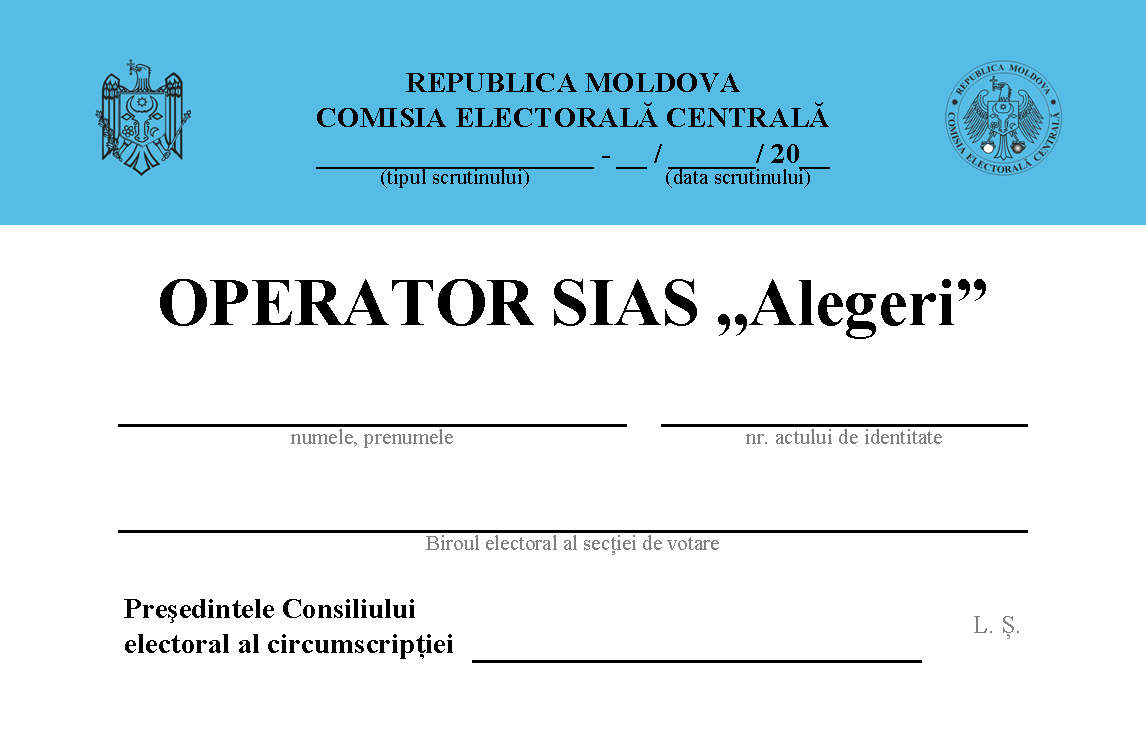 * Tipul scrutinului:- alegeri parlamentare;- alegeri prezidențiale;- alegeri locale;- referendum.